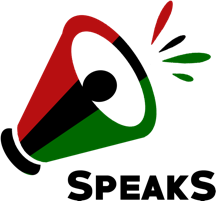 SPEAKS Outreach CoordinatorUnpaid Intern Position DescriptionSummarySalary: NoneLocation: Various locations in California; OnlineHours Per Week: 5-10Type of Position: Internship Required License/Registration/Certification: None Job purposeThe SPEAKS Outreach Coordinator is responsible for providing organizational support and services to communities at large. The position is also responsible for community outreach by connecting with college campuses to build relationships, participate in outreach and promote support services.Applicants to this position must have strong communication skills, demonstrate creativity, a desire to work with diverse communities and understand the importance of community building. Duties and responsibilitiesThe SPEAKS Outreach Coordinator’s duties include, but are not limited to, the following:Performing administrative duties in support of the maintenance of organizational paperwork Assisting in preparation of information and research materials; creating and leading workshop presentations on topics revolving around leadership and social justiceScheduling and coordinating speaking engagements, appearances and other special eventsUpdating and posting supervised social media content; responding to social media posts, and emailsMaintaining a tracking report of all organizational activityAttending college activities and networking eventsAdditional opportunities include assisting with: marketing and outreach, program oversight, budgeting and purchasingOther duties as assignedQualificationsMinimum Qualifications Education: High school degree or equivalent; must be enrolled in an accredited university/college program Ability to: Ability to multitask and work cooperatively with others. Ability to work with sensitive information and maintain confidentiality. Ability to form and maintain effective working relationships.Desired Qualifications Experience participating in a student leadership program or organizationExcellent written and verbal communication skillsSelf-directed and able to work without supervisionEnergetic and eager to tackle new projects and ideasDemonstrated passion and commitment to social justice work and educationPhysical requirementsSit or stand for prolonged periods of timeLift 35 poundsApplication Materials 1.) A letter of interest describing specific skills and experiences2.) ResumeTo apply please send application materials to wearespeaks@gmail.com. Only electronic documents will be accepted.